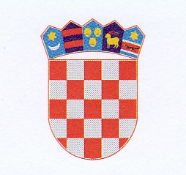 KRAPINSKO-ZAGORSKA ŽUPANIJA                        ŽUPANKLASA: 604-02/21-01/150URBROJ: 2140/01-02-21-4Krapina, 19. studenoga 2021.	Na temelju članka 4. Pravilnika o dodjeli stipendija učenicima srednjih škola i studentima  Krapinsko-zagorske županije („Službeni glasnik Krapinsko-zagorske županije” br. 42/21.) i članka 61. Statuta Krapinsko-zagorske županije (“Službeni glasnik Krapinsko-zagorske županije” br. 13/01., 5/06., 14/09., 11/13., 13/18., 5/20., 10/21. i 15/21. – pročišćeni tekst), Župan Krapinsko-zagorske županije donosiZ A K L J U Č A Ko raspisivanju natječaja za dodjelu stipendija redovitim studentima Krapinsko-zagorske županije za akademsku godinu 2021./2022. IRaspisuje se natječaj za studentske stipendije u sljedeće tri kategorije:A - 30 stipendija za nadarene studente - u iznosu od 700,00 kn mjesečnoB - 30 stipendija za studente po socijalnom kriteriju - u iznosu od 700,00 kn mjesečno             C – stipendije za studente koji su akademske godine 2021./2022. upisali  1. godinu nekog od deficitarnih zanimanja – u iznosu od 800,00 kn mjesečno.Studenti mogu podnijeti zahtjev za dodjelu stipendije samo u jednoj kategoriji.II Pravo na dodjelu županijske stipendije imaju:redoviti studenti preddiplomskih, diplomskih, integriranih preddiplomskih i diplomskih sveučilišnih studija, odnosno stručnih studija i diplomskih specijalističkih stručnih studija (u daljnjem tekstu: studenti),koji su državljani Republike Hrvatske,koji imaju prebivalište na području Krapinsko-zagorske županije, te se školuju na području Republike Hrvatske.Iznimno studenti privatnih stručnih studija i sveučilišta mogu se natjecati samo u kategoriji A – stipendije za nadarene studente.Studenti koji imaju status apsolventa ne mogu se natjecati za dodjelu stipendija.IIIPravo podnošenja zahtjeva za Natječaj u A kategoriji (nadareni studenti) imaju:ako su studenti prve godine studija (koji su je po prvi puta upisali) i ako imaju  prosjek ocjena završnog razreda srednje škole najmanje 4,70,ako su studenti ostalih godina studija – da u prethodnoj godini studija imaju prosjek ocjena najmanje 4,00 i ostvareno 60 ECTS bodovaPravo podnošenja zahtjeva za Natječaj u B kategoriji (po socijalnom kriteriju) imaju studenti:ako su studenti prve godine studija (koji su je po prvi puta upisali) da imaju  prosjek ocjena završnog razreda srednje škole najmanje 2,80,ako su studenti ostalih godina studija – da u prethodnoj godini studija imaju prosjek ocjena najmanje 2,50 i ostvareno najmanje 50 ECTS bodova. Pravo podnošenja zahtjeva za Natječaj u  C kategoriji ( studenti koji se školuju za deficitarnazanimanja) imaju:1. studenti koji su akademske godine 2021./2022. upisali  1. godinu jednog od sljedećihstudija: integriranog preddiplomskog i diplomskog studija medicine, integriranogpreddiplomskog i diplomskog studija farmacije, preddiplomski i diplomski studij edukacijske rehabilitacije – smjer logopedija, integriranog preddiplomskog idiplomskog studija matematike – nastavnički smjer, integriranog preddiplomskog idiplomskog studija fizike – nastavnički smjer, integriranog preddiplomskog idiplomskog studija biologije i kemije, preddiplomskog i diplomskog studija informatike– nastavnički smjerRok za podnošenje zahtjeva iznosi 15 dana od dana objave natječaja i istječe 06. prosinca 2021. godine, a u postupak rješavanja uzimat će se samo potpuno dokumentirani zahtjevi.Zahtjevi se dostavljaju Upravnom odjelu za obrazovanje, kulturu, šport i tehničku kulturu, Zabok, Kumrovečka 6, osobno ili preporučeno poštom.Zahtjevi se podnose na posebnim obrascima, koje zainteresirani studenti mogu dobiti u Upravnom odjelu za obrazovanje, kulturu, šport i tehničku kulturu, Zabok, Kumrovečka 6 ili preuzeti s web stranica: www.kzz.hr;Zahtjevu  za dodjelu studentske stipendije prilaže se dokumentacija:A – stipendije za nadarene studente:preslika domovnice ili osobne iskaznice,potvrda visokog učilišta o statusu redovitog studenta na visokom učilištu,potvrda o ostvarenom broju ECTS bodova u prethodnoj godini studija propisanih studijskim programom  ovjereni prijepis ocjena prethodne godine studija, za studente prve godine studija, preslika svjedodžbe završnog razreda srednje škole,izjava podnositelja zahtjeva da ne prima stipendiju ili novčanu pomoć po drugoj  osnovi (na posebnom obrascu Upravnog odjela),potvrda o paralelno završenoj srednjoj školi (glazbena, plesna, baletna itd.) u prethodnoj godini školovanja izdanu od ustanove koja ima za to verificirane programe nadležnog Ministarstva,dokaze o postignutim pojedinačnim/skupnim uspjesima na županijskim, regionalnim, državnim i međunarodnim natjecanjima u znanju – sve iz sustava  nadležnih Agencija Ministarstva znanosti, obrazovanja i sporta, a zadnje godine završenog školovanja, dokaz o volontiranju – potvrda o volontiranju izdana sukladno zakonu iz koje je vidljiv podatak o vremenu (satima volontiranja), a zadnje godine završenog školovanja,dokaz o paralelnom pohađanju dva fakulteta u prethodnoj akademskoj godini, odnosno paralelnom upisu dva fakulteta za studente koji upisuju prvu godinu studijaostalu dokumentaciju kojom se dokazuju posebne okolnosti podnositelja zahtjevaB – stipendije za studente po socijalnom kriteriju:preslika domovnice ili osobne iskaznice,potvrda visokog učilišta o statusu redovitog studenta na visokom učilištu,potvrda o ostvarenom broju ECTS bodova u prethodnoj godini studija propisanih studijskim programom,  ovjereni prijepis ocjena prethodne godine studija, za studente prve godine studija, preslika svjedodžbe završnog razreda srednje škole,izjava podnositelja zahtjeva da ne prima stipendiju ili novčanu pomoć po drugoj  osnovi (na posebnom obrascu Upravnog odjela),izjavu o članovima kućanstva (na obrascu Upravnog odjela),službene potvrde o prihodima svih članova kućanstva u posljednja tri mjeseca koja prethode mjesecu objave natječaja (prema uputama iz obrasca Upravnog odjela),ostalu dokumentaciju kojom se dokazuju otežavajuće okolnosti  položaja kućanstva prema kriterijima  iz ovog Pravilnika,dokaz o volontiranju – potvrda o volontiranju izdana sukladno zakonu iz koje je vidljiv podatak o vremenu (satima volontiranja), a zadnje godine završenog školovanja,dokaz o paralelnom pohađanju dva fakulteta u prethodnoj akademskoj godini, odnosno paralelnom upisu dva fakulteta za studente koji upisuju prvu godinu studijaC – stipendije za studente koji se školuju za deficitarna zanimanjapreslika domovnice ili osobne iskaznice,potvrda visokog učilišta o statusu redovitog studenta na visokom učilištu,izjava podnositelja zahtjeva da ne prima stipendiju ili novčanu pomoć po drugoj  osnovi (na posebnom obrascu Upravnog odjela).Pod ostalom dokumentacijom kojom se dokazuju posebnosti u kućanstvu podnositelja zahtjeva u A kategoriji, podrazumijeva se dostava službenih potvrda kojima podnositelj zahtjeva dokazuje da student invalid ili dijete s teškoćama u razvoju (Nalaz i mišljenje Prvostupanjskog tijela vještačenja), da je dijete bez odgovarajuće roditeljske skrbi, da je dijete samohranog roditelja, (rješenje o razvodu braka, smrtni list).Pod ostalom dokumentacijom kojom se dokazuju posebnosti u kućanstvu podnositelja zahtjeva u B kategoriji, podrazumijeva se dostava službenih potvrda kojima podnositelj zahtjeva dokazuje da student ili kućanstvo u kojem živi: ostvaruje pravo na zajamčenu minimalnu naknadu; da je dijete civilnog invalida  sa 80% do 100% oštećenja organizma; da je dijete hrvatskog ratnog vojnog invalida iz Domovinskog rata; da je dijete bez odgovarajuće roditeljske skrbi; da je dijete samohranog roditelja; da u obitelji ima ostalih članova koji se istovremeno školuju; da je student invalid ili dijete s teškoćama u razvoju ili da u obitelji ima djeca s teškoćama (Nalaz i mišljenje Prvostupanjskog tijela vještačenja).Sve primljene zahtjeve kojima će biti priložena potrebna dokumentacija obrađivat će Upravni odjel, putem Povjerenstva za stipendije – koje je imenovano od strane Župana, na temelju kriterija iz Pravilnika.Izbor stipendista – dodjela stipendija vrši se na osnovi ukupno ostvarenih bodova prema članku 13., 14., 15. i 16. Pravilnika.U slučaju da više kandidata ostvari isti broj bodova kao i kandidat na tridesetom mjestu redoslijedne liste, pravo na stipendiju ostvaruju svi.Redoslijedne liste svih zahtjeva prema ostvarenim bodovima objavit će se na oglasnoj ploči i web stranici Županije.Studenti kojima se odobre stipendije, bit će pozvani radi zaključivanja ugovora o stipendiranju.Stipendije će se isplaćivati od početka pa do kraja akademske godine u 10 mjesečnih anuiteta.Korisnik stipendije gubi pravo na isplatu stipendije, ako svojevoljno prekine školovanje za koje mu je stipendija odobrena. Svi uvjeti i međusobna prava i obveze između korisnika stipendije i Županije regulirat će se ugovorom o stipendiranju.   IVZadužuje se Upravni odjel za obrazovanje, kulturu, šport i tehničku kulturu, da sukladno članku 4. Pravilnika o dodjeli stipendija učenicima srednjih škola i studentima Krapinsko-zagorske županije, u roku  8 dana od dana donošenja ovog Zaključka izvrši objavu i provedbu natječaja.VIzrazi koji se koriste u ovome dokumentu i koji imaju rodno značenje, bez obzira jesu li korišteni u muškom ili ženskom rodu, obuhvaćaju na jednak način i muški i ženski rod.VIOvaj Zaključak objavit će se u “Službenom glasniku Krapinsko-zagorske županije”, na oglasnoj ploči Županije, na oglasnoj ploči u Ispostavi Zabok i na web stranici Županije.										   ŽUPAN										Željko Kolar